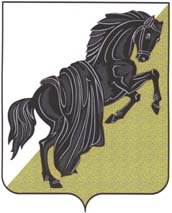 СОВЕТ ДЕПУТАТОВ ГРИГОРЬЕВСКОГО СЕЛЬСКОГО ПОСЕЛЕНИЯ             Каслинского района Челябинской области                                                           РЕШЕНИЕ№ 13 от  «17»  марта  2016 г.                                                                                 д. ГригорьевкаОб утвержденииПорядка предоставления сведений о доходах, об имуществе и обязательствах имущественного характера и их проверкелицами, замещающими муниципальные должности Григорьевского сельского поселения	Руководствуясь Федеральным законом от 25.12.2008 № 273-ФЗ «О противодействии коррупции», Законом Челябинской области от 28.02.2013 № 463-ЗО «Об отдельных вопросах, связанных с осуществлением контроля за соответствием расходов лиц, замещающих государственные должности Челябинской области, и иных лиц, их доходам и внесении изменений в некоторые законы Челябинской области», в целях противодействия коррупции в органах местного самоуправления Григорьевского сельского поселения,Совет депутатов Григорьевского сельского поселения РЕШАЕТ:1. Утвердить Порядок предоставления сведений о доходах, об имуществе и обязательствах имущественного характера и их проверке лицами, замещающими муниципальные должности Григорьевского сельского поселения (прилагается).2. Направить главе Григорьевского сельского поселения для подписания и размещения на официальном сайте администрации Григорьевского сельского поселения Каслинского района Челябинской области, утвержденный Порядок предоставления сведений о доходах, об имуществе и обязательствах имущественного характера. 3. Включить настоящее решение в регистр муниципальных нормативных правовых актов Григорьевского сельского поселения Каслинского района Челябинской области.4. Настоящее решение вступает в силу с момента его официального опубликования.Председатель Совета депутатов Григорьевского сельского поселения                                               А.Г.БелоглазовУТВЕРЖДЕНрешением Совета депутатовГригорьевского сельского поселения Каслинского района Челябинской областиот «17» марта  2016 г. № 13ПОРЯДОК предоставления сведений о доходах, об имуществе и обязательствах имущественного характера и их проверке лицами, замещающими муниципальные должности Григорьевского сельского поселения1. Настоящим Порядком предоставления сведений о доходах, об имуществе и обязательствах имущественного характера и их проверке лицами, замещающими муниципальные должности Григорьевского сельского поселения, (далее - Порядок) определяется порядок предоставления главой Григорьевского сельского поселения и депутатами Совета депутатов Григорьевского сельского поселения, сведений о полученных ими доходах, об имуществе, принадлежащем им на праве собственности, и об их обязательствах имущественного характера, а также сведений о доходах супруги (супруга) и несовершеннолетних детей об имуществе, принадлежащем им на праве собственности, и об их обязательствах имущественного характера (далее - сведения о доходах, об имуществе и обязательствах имущественного характера).2. Депутаты Совета депутатов Григорьевского сельского поселения обязаны ежегодно, не позднее 1 апреля года, следующего за отчетным, предоставлять сведения о своих доходах, об имуществе и обязательствах имущественного характера, а также сведения о доходах, об имуществе и обязательствах имущественного характера своих супруг (супругов) и несовершеннолетних детей.3. Глава Григорьевского сельского поселения обязан ежегодно, не позднее 30 апреля года, следующего за отчетным, предоставлять сведения о своих доходах, об имуществе и обязательствах имущественного характера, а также сведения о доходах, об имуществе и обязательствах имущественного характера своих супруг (супругов) и несовершеннолетних детей.4. Сведения о доходах, об имуществе и обязательствах имущественного характера представляются по утвержденной Указом Президента Российской Федерации от 23.06.2014 №460 «Об утверждении формы справки о доходах, расходах, об имуществе и обязательствах имущественного характера и внесении изменений в некоторые акты Президента Российской Федерации» форме справки в соответствующие кадровые службы (уполномоченному лицу).5. Глава Григорьевского сельского поселения и депутаты Совета депутатов Григорьевского сельского поселения предоставляют:1) сведения о своих доходах, полученных за отчетный период (с 1 января по 31 декабря) от всех источников (включая денежное вознаграждение, пенсии, пособия, иные выплаты), а также сведения об имуществе, принадлежащем им на праве собственности, и о своих обязательствах имущественного характера по состоянию на конец отчетного периода.2) сведения о доходах супруги (супруга) и несовершеннолетних детей, полученных за отчетный период (с 1 января по 31 декабря) от всех источников (включая заработную плату, пенсии, пособия, иные выплаты), а также сведения об имуществе, принадлежащем им на праве собственности, и об их обязательствах имущественного характера по состоянию на конец отчетного периода.6. В случае если глава Григорьевского сельского поселения или депутаты Совета депутатов Григорьевского сельского поселения обнаружили, что в представленных ими сведениях о доходах, об имуществе и обязательствах имущественного характера не отражены или не полностью отражены какие-либо сведения, либо имеются ошибки, они вправе представить уточненные сведения в соответствии с  настоящим Порядком.Депутаты Совета депутатов Григорьевского сельского поселения могут представить уточненные сведения в течение одного месяца после окончания срока, указанного в пункте 2 настоящего Порядка.Глава Григорьевского сельского поселения может представить уточненные сведения в течение одного месяца после окончания срока, указанного в пункте  3 настоящего Порядка.7. Сведения о доходах, об имуществе и обязательствах имущественного характера, представляемые в соответствии с настоящим Порядком главой Григорьевского сельского поселения и депутатами Совета депутатов Григорьевского сельского поселения:1) являются сведениями конфиденциального характера, если федеральным законом они не отнесены к сведениям, составляющим государственную тайну;2) приобщаются к личному делу соответствующего лица, замещающему муниципальную должность Григорьевского сельского поселения.8. Служащие, в должностные обязанности которых входит работа со сведениями о доходах, об имуществе и обязательствах имущественного характера, виновные в их разглашении или использовании в целях, не предусмотренных законодательством Российской Федерации, несут ответственность в соответствии с законодательством Российской Федерации.9. Глава Григорьевского сельского поселения или депутаты Совета депутатов Григорьевского сельского поселения, не предоставившие сведения о своих доходах, об имуществе и обязательствах имущественного характера, а также сведения о доходах, об имуществе и обязательствах имущественного характера своих супруг (супругов) и несовершеннолетних детей, несут ответственность, предусмотренную федеральными конституционными законами, федеральными законами и иными нормативными правовыми актами Российской Федерации.10. Проверка достоверности и полноты сведений о доходах, расходах, об имуществе и обязательствах имущественного характера, предоставляемых главой Григорьевского сельского поселения и депутатами Совета депутатов Григорьевского сельского поселения осуществляется по решению Губернатора Челябинской области либо специально уполномоченным им должностным лицом Управления государственной службы Правительства Челябинской области в установленном порядке.Глава Григорьевского сельского поселения	                                                А.Г.Белоглазов«___» _____________ 2016  г.